DAB e. V. 
Weidenbachring 14  82362 Weilheim – Marnbach
Tel: +0049-881/92451395 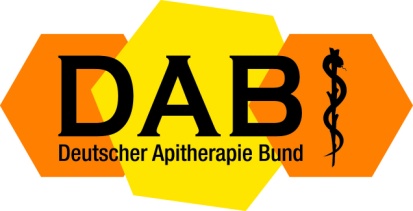 Anmeldung zum Grundlagenseminar ApitherapieFreitag 21.04. – Dienstag 25.04.2023Seminarort: Apitherapiezentrum Oderding, Riedanger 1, 82398 Polling-OderdingAnfahrtsbeschreibung: http://hotelimkerei.com/styled/Name und Vorname: ………………………………………………………………………………Geburtsdatum:      ......................................................................................Straße:                         ………………………………………………………………………………PLZ und Ort:                ………………………………………………………………………………E-Mail, Telefon, Webseite    …………………………………………………………………..Beruf                            ………………………………………………………………………………Anmeldung - VorkasseAnzahlung bis 6 Wochen vor Seminarbeginn:   € 150,00für DAB Mitglieder:  				     € 450,00für Nichtmitglieder:   				     € 550,00 Übernachtungsmöglichkeiten bestehen in umliegenden Gaststätten und Pensionen Ich überweise:   ….................€
Bankverbindung DAB: Sparda-Bank MünchenBLZ: 700 905 00Kto. Nr.3297780IBAN: DE20700905000003297780BIC (Swift-Code): GENODEF 1 S 04Wichtig:  Wegen der Räumlichkeiten besteht nur eine begrenzte Anzahl an Seminarplätzen zur Verfügung. Deshalb erfolgt die Berücksichtigung der Teilnahme nach dem zeitlichen Eingang der Anmeldung und der erfolgten Zahlung.  Ich bestätige mit meiner Unterschrift die Seminar-Vertragsbedingungen!Datum:                                                                     		Unterschrift:bitte leserlich ausfüllen und per E-mail oder Fax an den DAB senden an:  arno.bruder@t-online.de+verwaltung@apitherapie.de